Viernes01de julioPrimero de PrimariaArtesLa guitarra eléctrica de Julio RevueltasAprendizaje esperado: selecciona y escucha música de instrumentos de aliento y de varios lugares para investigar sus orígenes y aspectos distintivos.Énfasis: identifica las características y cualidades de los instrumentos de aliento.¿Qué vamos a aprender?Conocerás el instrumento invitado es la guitarra eléctrica, interpretada por el maestro Julio Revueltas.Aprenderás acerca de la Lectoescritura, Ritmo, la Entonación y Curiosidades musicales.¿Qué hacemos? Entrevista al maestro invitado.Pregunta: Explícanos acerca de tu instrumento.Lee o pide a tu mamá o papá que te lean, acerca de la Lectoescritura, Ritmo, la entonación y curiosidades musicales.Lectoescritura.En la sesión anterior aprendiste a dibujar la clave de sol en el pentagrama. ¿Lo recuerdas?Hay que comenzar a escribirla siempre en la segunda línea del pentagrama, contando las líneas de abajo hacia arriba.Descubrirás cómo se escriben las notas musicales. La música es una maravillosa combinación de sonidos y silencios.Las notas musicales representan sonidos y las escribes con ayuda del pentagrama y la clave de sol. ¿La recuerdas?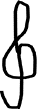 Las notas musicales viven, unas sobre las líneas y otras en los espacios del pentagrama. La línea es la uno del pentagrama, se coloca en el primer espacio del pentagrama. Esa nota está en la línea dos, en el segundo espacio, ¿Ya te disté cuenta? está alternando líneas y espacios. Línea tres y tercer espacio, línea cuatro y cuarto espacio, por último, se coloca una nota en la línea cinco del pentagrama. Es momento de escribir en tu hoja con el pentagrama y la clave de sol.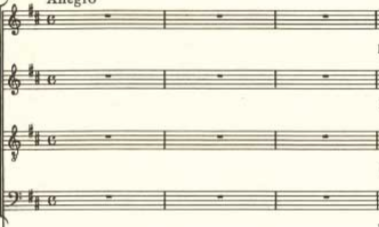 Utilizaras dos colores, rojo para escribir las notas que viven en las líneas del pentagrama y azul para las notas que viven en los espacios. ¿Listo, lista?Escribe una bolita o puntito en la primera línea de color rojo para diferenciar que está sobre la línea, ahora una bolita azul para el primer espacio del pentagrama, siguiente en la segunda línea de color rojo, segundo espacio nota de color azul y así sucesivamente. Recuerda que esos puntitos o bolitas ya son notas musicales. Ya te quedó muy claro que las notas musicales viven en las líneas y espacios del pentagrama, pero cada una suena diferente.Su nombre depende de su sonido. La clave de sol te ayuda a asignarles los nombres. Vas a aprender el nombre y la escritura de tres de ellas, esta nota vive fuera del pentagrama, vas a colocar una rayita debajo del pentagrama y le dibujas un puntito esa nota se llama DO, y ahora escribe un puntito debajo de la primera línea esa nota se llama RE, escribe su nombre debajo de cada una y, por último, un puntito sobre la primera línea del pentagrama, esta nota se llama MI. ¿Ya las tienes? En la próxima sesión las volverás a repasar.El Ritmo.Vas a marchar y a aplaudir.Ponte de pie. ¿Listo, lista?Ahora vas a dar tres golpecitos en tus piernas. TA, TA, TA, SHY con la con las palmas PAPA, PAPA, PATA, TA, TA, SHPAPA, PAPA, PAUna vez más.TA, TA, TA, SHPAPA, PAPA, PAAhora vas a sentarte, has unos ritmos. ¿Listo, lista?1.- TU, TATA, TU, TATU, TATA, TU, TA (2 veces)2.- TU, TA, TUTU, TA     TU, TA, TUTU, TA 3.- TATA, SH, TATA, SH, TATA, SH, TATA, SH¡Ahora con el pie!PUM, PUM, PA, PUM, PUM, PA (Varias veces)¿Te gustó este ritmo? Hazlo con música.Instrumento musical.No te pierdas el programa donde te explicaran acerca del instrumento del Corno, pide a tu mamá o papá que te ayuden a buscarlo.Aprende acerca de la Entonación.En sesiones anteriores aprendiste la canción de “Siempre cantando voy” ¡Recuérdala!Con la canción ha llegado el momento de hacer un juego súper divertido con ella. Fíjate muy bien lo que pasará. Es muy fácil, tú vas a cantar la canción y con la ayuda de tu mamá, papá, hermano o hermana entrarás en el cambio de la primera frase tocando la misma canción con el ritmo que te guste.Esa forma musical se le llama Canon.El canon es cuando una o varias voces tocan o cantan la misma melodía, pero comienzan en alguna frase que está después de la principal.Ahora van a cantar todos en canon, ¿Qué te parece?Uno comienza con la melódica y el otro u otra entran después. ¡Cántala otra vez!¿Te imaginas como sonaría si en vez de dos fueran más?¡Descúbrelo!  Antes de terminar la sesión te presento a Curiosidades musicales.Aprenderás acerca de los instrumentos de aliento.Como ya sabes, la orquesta es un conjunto de muchas familias y la familia de los alientos o también llamados vientos.Los instrumentos de aliento son aquellos que producen su sonido al soplar. Cuando soplas haces vibrar el aire que hay dentro del instrumento, y esto es lo que produce el sonido.Realiza un experimento con la supervisión y ayuda de tu mamá o papá, deja salir el aire de un globo, al cual solo le recortas la parte de arriba y observa. Al dejar salir el aire, éste hace vibrar la boquilla.Y gracias a esta vibración, se produce el sonido, ahora experimenta cómo se emite el sonido de otra manera.Sopla una botella con agua y escucha como emite un sonido. En este caso el agua vibra y produce un sonido, y para hacer sonidos distintos, sólo tienes que poner cantidades distintas de agua.Sopla más botellas.Ahora que has comprendido mejor las maneras en que se utiliza el viento para producir sonido, vas con los instrumentos.La familia de los alientos se divide en dos ramas según el material con que están hechos o la manera en que producen el sonido, pueden ser ALIENTOS MADERAS o ALIENTOS METAL.Los alientos madera tienen sonidos dulces y suaves y están fabricados de madera.Aunque tienes la excepción de la flauta traversa, y el Piccolo que, aunque están hechos de metal, originalmente se fabricaban de madera y producen su sonido al soplar por un orificio, como el experimento de la botella.Por otro lado, tienes a los que producen sonido al hacer vibrar una caña de madera ésta puede ser doble o sencilla.Los instrumentos que utilizan caña doble son el oboe, el fagot y el corno inglés o caña sencilla como el clarinete.Ahora vas con los instrumentos de ALIENTO METAL, que son aquellos que están hechos de metal, su sonido es muy potente y lo producen al hacer vibrar los labios sobre una boquilla circular, más o menos como el experimento del globo.En los instrumentos de aliento metal encuentras a la trompeta, el corno francés, el trombón y la tuba.Y bueno, ¿Qué te ha parecido esta gran y compleja familia? ¿Te han gustado más las maderas o los metales?No te pierdas la siguiente sesión para conocer más de la música y las familias de los instrumentos.¡Buen trabajo!Gracias por tu esfuerzo. 